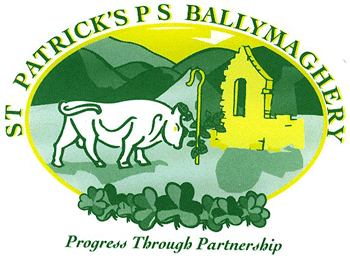 RULES FOR ONLINE SAFETY1.  I will not give out personal information such as my address, telephone number, parents’ work address/telephone number, or the name and location of my school without my parents’ permission.2.  I will tell my parents right away if I come across any information that makes me feel uncomfortable.  .3.  I will never agree to get together with someone I “meet” online without first checking with my parents. If my parents agree to the meeting, I will be sure that it is in a public place and bring my mother or father along.4.  I will never send a person my picture or anything else without first checking with my parents.5.  I will not respond to any messages that are mean or in any way make me feel uncomfortable. It is not my fault if I get a message like that. If I do I will tell my parents right away so that they can contact the service provider.6.  I will talk with my parents so that we can set up rules for going online. We will decide upon the time of day that I can be online, the length of time I can be online and appropriate areas for me to visit. I will not access other areas or break these rules without their permission.7.  I will not give out my Internet password to anyone (even my best friends) other than my parents.8.  I will always show respect for other people in a chat room. I know whatever I write can be copied and sent on to lots of other people including my parents and my school.9.  If someone online makes me feel uncomfortable or scared, I will leave the chat room,     switch off the computer and tell a responsible adult.10. I will not open email attachments from people I don’t know.